TRIVIS - Střední škola veřejnoprávní a Vyšší odborná škola prevence kriminality 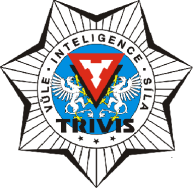 a krizového řízení Praha,s. r. o.Hovorčovická 1281/11 182 00  Praha 8 - Kobylisy OR  vedený Městským soudem v Praze, oddíl C, vložka 50353Telefon a fax: 233 543 233          E-mail : praha@trivis.cz                IČO 25 10 91 38 	Od 16. 5. 2019 si mohou žáci 4. ročníku denního a žáci 3. ročníku dálkového studia SŠV vyzvednout, o proti podpisu, výsledky didaktických testů u svých třídních učitelů nebo tak mohou učinit v rámci ústních zkoušek MZ 2019 v rámci harmonogramu.

                                                                                                   Mgr. Bc. Jiří FUCHS                                                                                      ředitel TRIVIS SŠV a VOŠ Praha s.r.o.